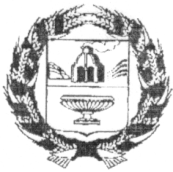 СОВЕТ ДЕПУТАТОВ СМАЗНЕВСКОГО СЕЛЬСОВЕТА ЗАРИНСКОГО РАЙОНА АЛТАЙСКОГО КРАЯРЕШЕНИЕст.СмазневоРуководствуясь Бюджетным кодексом Российской Федерации, Федеральным законом «Об общих принципах организации самоуправления Российской Федерации», Положением «О бюджетном процессе в МО Смазневский сельсовет», Уставом муниципального образования Смазневский сельсовет Заринского района Алтайского края, Совет депутатовРешил:1.Внести в решение Совета депутатов Смазневского сельсовета Заринского района Алтайского края от 19.12.2022 № 24 «О бюджете муниципального образования Смазневский сельсовет Заринского района Алтайского края на 2023 год и на плановый период 2024 и 2025 годов» следующие изменения:1.1.Подпункт 1 пункта 1 изложить в следующей редакции:1) прогнозируемый общий объем доходов бюджета сельского поселения в сумме 3 713,4 тыс. рублей, в том числе объем межбюджетных трансфертов, получаемых из других бюджетов, в сумме 3 222,3 тыс. рублей.1.2.Подпункт 2 пункта 1 изложить в следующей редакции:2) общий объем расходов бюджета сельского поселения в сумме 4 014,0 тыс. рублей.1.3.Дополнить подпункт 4 пункта 13) дефицит бюджета сельского поселения 300,6 тыс.рублей.1.4.Приложение 1 «Источники финансирования дефицита бюджета сельского поселения на 2023 год» изложить в следующей редакции:1.5.Приложение 3 «Распределение бюджетных ассигнований по разделам и подразделам классификации расходов бюджета сельского поселения на 2023  год» изложить в следующей редакции:1.6.Приложение 5 «Ведомственная структура расходов бюджета сельского поселения на 2023 год» изложить в следующей редакции:1.7.Приложение 7 «Распределение бюджетных ассигнований по разделам, подразделам, целевым статьям, группам (группам и подгруппам) видов расходов на 2023 год» изложить в следующей редакции:Глава сельсовета                                                                         Ю.Н.Пирогов19.01.2023                                               № 2О внесении изменений и дополнений в решение Совета депутатов Смазневского сельсовета Заринского района Алтайского края от 19.12.2022 № 24 «О бюджете муниципального образования Смазневский сельсовет Заринского района Алтайского края на 2023 год и на плановый период 2024 и 2025 годов»Источники финансирования дефицита бюджетаСумма, тыс. рублейИзменение остатков средств на счетах по учету средств бюджетов- 300,6НаименованиеРз/ПрСумма, тыс. рублей123ОБЩЕГОСУДАРСТВЕННЫЕ ВОПРОСЫ01 001427,4Функционирование Правительства Российской Федерации, высших исполнительных органов государственной власти субъектов Российской Федерации, местных администраций01 041022,3Резервные фонды01 111,0Другие общегосударственные вопросы01 13404,1НАЦИОНАЛЬНАЯ ОБОРОНА02 00117,9Мобилизационная и вневойсковая подготовка02 03117,9НАЦИОНАЛЬНАЯ БЕЗОПАСНОСТЬ И ПРАВООХРАНИТЕЛЬНАЯ ДЕЯТЕЛЬНОСТЬ03 0087,0Защита населения и территории от чрезвычайных ситуаций природного и техногенного характера, пожарная безопасность03 1087,0НАЦИОНАЛЬНАЯ ЭКОНОМИКА04 001518,0Дорожное хозяйство (дорожные фонды)04 091518,0ЖИЛИЩНО-КОММУНАЛЬНОЕ ХОЗЯЙСТВО05 00236,6Коммунальное хозяйство05 02216,6Благоустройство05 0320,0КУЛЬТУРА, КИНЕМАТОГРАФИЯ08 00622,1Культура08 01335,3Другие вопросы в области культуры, кинематографии08 04286,8ФИЗИЧЕСКАЯ КУЛЬТУРА И СПОРТ11 005,0Массовый спорт11 025,0Итого расходов4014,0НаименованиеКодРз/ПрЦСРВрСумма, тыс. рублей123456Администрация Смазневского сельсовета Заринского района Алтайского края3034014,0ОБЩЕГОСУДАРСТВЕННЫЕ ВОПРОСЫ30301 001427,4Функционирование Правительства Российской Федерации, высших исполнительных органов государственной власти субъектов Российской Федерации, местных администраций30301 041022,3Руководство и управление в сфере установленных функций органов государственной власти субъектов Российской Федерации и органов местного самоуправления30301 040100000000970,7Расходы на обеспечение деятельности органов местного самоуправления30301 040120000000970,7Центральный аппарат органов местного самоуправления30301 040120010110462,7Расходы на выплаты персоналу в целях обеспечения выполнения функций государственными (муниципальными) органами, казенными учреждениями, органами управления государственными внебюджетными фондами30301 040120010110100337,7Закупка товаров, работ и услуг для обеспечения государственных (муниципальных) нужд30301 040120010110200123,0Уплата налогов, сборов и иных платежей30301 0401200101108502,0Глава местной администрации (исполнительно-распорядительного органа муниципального образования)30301 040120010130508,0Расходы на выплаты персоналу в целях обеспечения выполнения функций государственными (муниципальными) органами, казенными учреждениями, органами управления государственными внебюджетными фондами30301 040120010130100508,0Иные вопросы в области жилищно-коммунального хозяйства30301 04920000000051,6Иные расходы в области жилищно-коммунального хозяйства30301 04929000000051,6Расходы на обеспечение расчетов за топливно-энергетические ресурсы, потребляемые муниципальными учреждениями30301 0492900S119051,6Закупка товаров, работ и услуг для обеспечения государственных (муниципальных) нужд30301 0492900S119020051,6Резервные фонды30301 111,0Иные расходы органов государственной власти субъектов Российской Федерации и органов местного самоуправления30301 1199000000001,0Резервные фонды30301 1199100000001,0Резервные фонды местных администраций30301 1199100141001,0Резервные средства30301 1199100141008701,0Другие общегосударственные вопросы30301 13404,1Межбюджетные трансферты общего характера бюджетам субъектов Российской Федерации и муниципальных образований30301 13980000000011,9Иные межбюджетные трансферты общего характера30301 13985000000011,9Межбюджетные трансферты бюджетам муниципальных районов из бюджетов поселений и межбюджетные трансферты бюджетам поселений из бюджетов муниципальных районов на осуществление части полномочий по решению вопросов местного значения в соответствии с заключенными соглашениями30301 13985006051011,9Иные межбюджетные трансферты30301 13985006051054011,9Иные расходы органов государственной власти субъектов Российской Федерации и органов местного самоуправления30301 139900000000392,2Расходы на выполнение других обязательств государства30301 139990000000392,2Прочие выплаты по обязательствам государства30301 139990014710392,2Расходы на выплаты персоналу в целях обеспечения выполнения функций государственными (муниципальными) органами, казенными учреждениями, органами управления государственными внебюджетными фондами30301 139990014710100145,9Закупка товаров, работ и услуг для обеспечения государственных (муниципальных) нужд30301 139990014710200240,3Уплата налогов, сборов и иных платежей30301 1399900147108506,0НАЦИОНАЛЬНАЯ ОБОРОНА30302 00117,9Мобилизационная и вневойсковая подготовка30302 03117,9Руководство и управление в сфере установленных функций органов государственной власти субъектов Российской Федерации и органов местного самоуправления30302 030100000000117,9Руководство и управление в сфере установленных функций30302 030140000000117,9Осуществление первичного воинского учета органами местного самоуправления поселений, муниципальных и городских округов30302 030140051180117,9Расходы на выплаты персоналу в целях обеспечения выполнения функций государственными (муниципальными) органами, казенными учреждениями, органами управления государственными внебюджетными фондами30302 030140051180100117,0Закупка товаров, работ и услуг для обеспечения государственных (муниципальных) нужд30302 0301400511802000,9НАЦИОНАЛЬНАЯ БЕЗОПАСНОСТЬ И ПРАВООХРАНИТЕЛЬНАЯ ДЕЯТЕЛЬНОСТЬ30303 0087,0Защита населения и территории от чрезвычайных ситуаций природного и техногенного характера, пожарная безопасность30303 1087,0Муниципальная целевая программа «Обеспечение пожарной безопасности на территории Смазневского сельсовета Заринскогорайона Алтайскогокрая на 2023-2025гг.»30303 10140006099061,0Закупка товаров, работ и услуг для обеспечения государственных (муниципальных) нужд30303 10140006099020061,0Предупреждение и ликвидация чрезвычайных ситуаций и последствий стихийных бедствий30303 1094000000003,0Финансирование иных мероприятий по предупреждению и ликвидации чрезвычайных ситуаций и последствий стихийных бедствий30303 1094200000003,0Расходы на финансовое обеспечение мероприятий, связанных с ликвидацией последствий чрезвычайных ситуаций и стихийных бедствий30303 1094200120103,0Закупка товаров, работ и услуг для обеспечения государственных (муниципальных) нужд30303 1094200120102003,0Иные расходы органов государственной власти субъектов Российской Федерации и органов местного самоуправления30303 10990000000023,0Расходы на выполнение других обязательств государства30303 10999000000023,0Прочие выплаты по обязательствам государства30303 10999001471023,0Закупка товаров, работ и услуг для обеспечения государственных (муниципальных) нужд30303 10999001471020017,0Уплата налогов, сборов и иных платежей30303 1099900147108506,0НАЦИОНАЛЬНАЯ ЭКОНОМИКА30304 001518,0Дорожное хозяйство (дорожные фонды)30304 091518,0Иные вопросы в области национальной экономике30304 0991000000001518,0Мероприятия в сфере транспорта и дорожного хозяйства30304 0991200000001518,0Содержание, ремонт, реконструкция и строительство автомобильных дорог, являющихся муниципальной собственностью30304 099120067270918,0Закупка товаров, работ и услуг для обеспечения государственных (муниципальных) нужд30304 099120067270200918,0Проектирование, строительство, реконструкция, капитальный ремонт и ремонт автомобильных дорог общего пользования местного значения30304 0991200S1030600,0Закупка товаров, работ и услуг для обеспечения государственных (муниципальных) нужд30304 0991200S1030200600,0ЖИЛИЩНО-КОММУНАЛЬНОЕ ХОЗЯЙСТВО30305 00236,6Коммунальное хозяйство30305 02216,6Муниципальная программа "По приведению качества питьевой воды в соответствии с установленными требованиями на территории Смазневского сельсовета Заринского района Алтайского края на 2020-2025 годы"30305 02170000000020,0Расходы на реализацию мероприятий муниципальной программы30305 02170006099020,0Закупка товаров, работ и услуг для обеспечения государственных (муниципальных) нужд30305 02170006099020020,0Муниципальная целевая программа "Энергосбережение и повышение энергетической эффективности на территории Смазневского сельсовета Заринского района Алтайского края на 2021-2025г.г."30305 0219000000005,5Расходы на реализации мероприятий муниципальной программы30305 0219000609905,5Закупка товаров, работ и услуг для обеспечения государственных (муниципальных) нужд30305 0219000609902005,5Иные вопросы в области жилищно-коммунального хозяйства30305 029200000000191,1Иные расходы в области жилищно-коммунального хозяйства30305 029290000000191,1Мероприятия в области коммунального хозяйства30305 029290018030191,1Закупка товаров, работ и услуг для обеспечения государственных (муниципальных) нужд30305 029290018030200182,0Уплата налогов, сборов и иных платежей30305 0292900180308509,1Благоустройство30305 0320,0Иные вопросы в области жилищно-коммунального хозяйства30305 03920000000020,0Иные расходы в области жилищно-коммунального хозяйства30305 03929000000020,0Организация и содержание мест захоронения30305 03929001807015,0Закупка товаров, работ и услуг для обеспечения государственных (муниципальных) нужд30305 03929001807020015,0Прочие мероприятия по благоустройству муниципальных образований30305 0392900180805,0Закупка товаров, работ и услуг для обеспечения государственных (муниципальных) нужд30305 0392900180802005,0КУЛЬТУРА, КИНЕМАТОГРАФИЯ30308 00622,1Культура30308 01335,3Иные вопросы в области жилищно-коммунального хозяйства30308 019200000000124,7Иные расходы в области жилищно-коммунального хозяйства30308 019290000000124,7Расходы на обеспечение расчетов за топливно-энергетические ресурсы, потребляемые муниципальными учреждениями30308 0192900S1190124,7Закупка товаров, работ и услуг для обеспечения государственных (муниципальных) нужд30308 0192900S1190200124,7Иные расходы органов государственной власти субъектов Российской Федерации и органов местного самоуправления30308 019900000000210,6Расходы на выполнение других обязательств государства30308 019990000000210,6Прочие выплаты по обязательствам государства30308 019990014710210,6Закупка товаров, работ и услуг для обеспечения государственных (муниципальных) нужд30308 019990014710200153,6Уплата налогов, сборов и иных платежей30308 01999001471085057,0Другие вопросы в области культуры, кинематографии30308 04286,8Иные вопросы в отраслях социальной сферы30308 0490000000001,0Иные вопросы в сфере культуры и средств массовой информации30308 0490200000001,0Мероприятия в сфере культуры и кинематографии30308 0490200165101,0Закупка товаров, работ и услуг для обеспечения государственных (муниципальных) нужд30308 0490200165102001,0Иные расходы органов государственной власти субъектов Российской Федерации и органов местного самоуправления30308 049900000000285,8Расходы на выполнение других обязательств государства30308 049990000000285,8Прочие выплаты по обязательствам государства30308 049990014710285,8Расходы на выплаты персоналу в целях обеспечения выполнения функций государственными (муниципальными) органами, казенными учреждениями, органами управления государственными внебюджетными фондами30308 049990014710100285,8ФИЗИЧЕСКАЯ КУЛЬТУРА И СПОРТ30311 005,0Массовый спорт30311 025,0Иные вопросы в отраслях социальной сферы30311 0290000000005,0Иные вопросы в сфере здравоохранения, физической культуры и спорта30311 0290300000005,0Мероприятия в области здравоохранения, спорта и физической культуры, туризма30311 0290300166705,0Расходы на выплаты персоналу в целях обеспечения выполнения функций государственными (муниципальными) органами, казенными учреждениями, органами управления государственными внебюджетными фондами30311 0290300166701005,0НаименованиеРз/ПрЦСРВрСумма, тыс. рублей12345ОБЩЕГОСУДАРСТВЕННЫЕ ВОПРОСЫ01 001427,4Функционирование Правительства Российской Федерации, высших исполнительных органов государственной власти субъектов Российской Федерации, местных администраций01 041022,3Руководство и управление в сфере установленных функций органов государственной власти субъектов Российской Федерации и органов местного самоуправления01 040100000000970,7Расходы на обеспечение деятельности органов местного самоуправления01 040120000000970,7Центральный аппарат органов местного самоуправления01 040120010110462,7Расходы на выплаты персоналу в целях обеспечения выполнения функций государственными (муниципальными) органами, казенными учреждениями, органами управления государственными внебюджетными фондами01 040120010110100337,7Закупка товаров, работ и услуг для обеспечения государственных (муниципальных) нужд01 040120010110200123,0Уплата налогов, сборов и иных платежей01 0401200101108502,0Глава местной администрации (исполнительно-распорядительного органа муниципального образования)01 040120010130508,0Расходы на выплаты персоналу в целях обеспечения выполнения функций государственными (муниципальными) органами, казенными учреждениями, органами управления государственными внебюджетными фондами01 040120010130100508,0Иные вопросы в области жилищно-коммунального хозяйства01 04920000000051,6Иные расходы в области жилищно-коммунального хозяйства01 04929000000051,6Расходы на обеспечение расчетов за топливно-энергетические ресурсы, потребляемые муниципальными учреждениями01 0492900S119051,6Закупка товаров, работ и услуг для обеспечения государственных (муниципальных) нужд01 0492900S119020051,6Резервные фонды01 111,0Иные расходы органов государственной власти субъектов Российской Федерации и органов местного самоуправления01 1199000000001,0Резервные фонды01 1199100000001,0Резервные фонды местных администраций01 1199100141001,0Резервные средства01 1199100141008701,0Другие общегосударственные вопросы01 13404,1Межбюджетные трансферты общего характера бюджетам субъектов Российской Федерации и муниципальных образований01 13980000000011,9Иные межбюджетные трансферты общего характера01 13985000000011,9Межбюджетные трансферты бюджетам муниципальных районов из бюджетов поселений и межбюджетные трансферты бюджетам поселений из бюджетов муниципальных районов на осуществление части полномочий по решению вопросов местного значения в соответствии с заключенными соглашениями01 13985006051011,9Иные межбюджетные трансферты01 13985006051054011,9Иные расходы органов государственной власти субъектов Российской Федерации и органов местного самоуправления01 139900000000392,2Расходы на выполнение других обязательств государства01 139990000000392,2Прочие выплаты по обязательствам государства01 139990014710392,2Расходы на выплаты персоналу в целях обеспечения выполнения функций государственными (муниципальными) органами, казенными учреждениями, органами управления государственными внебюджетными фондами01 139990014710100145,9Закупка товаров, работ и услуг для обеспечения государственных (муниципальных) нужд01 139990014710200240,3Уплата налогов, сборов и иных платежей01 1399900147108506,0НАЦИОНАЛЬНАЯ ОБОРОНА02 00117,9Мобилизационная и вневойсковая подготовка02 03117,9Руководство и управление в сфере установленных функций органов государственной власти субъектов Российской Федерации и органов местного самоуправления02 030100000000117,9Руководство и управление в сфере установленных функций02 030140000000117,9Осуществление первичного воинского учета органами местного самоуправления поселений, муниципальных и городских округов02 030140051180117,9Расходы на выплаты персоналу в целях обеспечения выполнения функций государственными (муниципальными) органами, казенными учреждениями, органами управления государственными внебюджетными фондами02 030140051180100117,0Закупка товаров, работ и услуг для обеспечения государственных (муниципальных) нужд02 0301400511802000,9НАЦИОНАЛЬНАЯ БЕЗОПАСНОСТЬ И ПРАВООХРАНИТЕЛЬНАЯ ДЕЯТЕЛЬНОСТЬ03 0087,0Защита населения и территории от чрезвычайных ситуаций природного и техногенного характера, пожарная безопасность03 1087,0Муниципальная целевая программа «Обеспечение пожарной безопасности на территории Смазневского сельсовета Заринскогорайона Алтайскогокрая на 2023-2025гг.»03 10140006099061,0Закупка товаров, работ и услуг для обеспечения государственных (муниципальных) нужд03 10140006099020061,0Предупреждение и ликвидация чрезвычайных ситуаций и последствий стихийных бедствий03 1094000000003,0Финансирование иных мероприятий по предупреждению и ликвидации чрезвычайных ситуаций и последствий стихийных бедствий03 1094200000003,0Расходы на финансовое обеспечение мероприятий, связанных с ликвидацией последствий чрезвычайных ситуаций и стихийных бедствий03 1094200120103,0Закупка товаров, работ и услуг для обеспечения государственных (муниципальных) нужд03 1094200120102003,0Иные расходы органов государственной власти субъектов Российской Федерации и органов местного самоуправления03 10990000000023,0Расходы на выполнение других обязательств государства03 10999000000023,0Прочие выплаты по обязательствам государства03 10999001471023,0Закупка товаров, работ и услуг для обеспечения государственных (муниципальных) нужд03 10999001471020017,0Уплата налогов, сборов и иных платежей03 1099900147108506,0НАЦИОНАЛЬНАЯ ЭКОНОМИКА04 001518,0Дорожное хозяйство (дорожные фонды)04 091518,0Иные вопросы в области национальной экономике04 0991000000001518,0Мероприятия в сфере транспорта и дорожного хозяйства04 0991200000001518,0Содержание, ремонт, реконструкция и строительство автомобильных дорог, являющихся муниципальной собственностью04 099120067270918,0Закупка товаров, работ и услуг для обеспечения государственных (муниципальных) нужд04 099120067270200918,0Проектирование, строительство, реконструкция, капитальный ремонт и ремонт автомобильных дорог общего пользования местного значения04 0991200S1030600,0Закупка товаров, работ и услуг для обеспечения государственных (муниципальных) нужд04 0991200S1030200600,0ЖИЛИЩНО-КОММУНАЛЬНОЕ ХОЗЯЙСТВО05 00236,6Коммунальное хозяйство05 02216,6Муниципальная программа "По приведению качества питьевой воды в соответствии с установленными требованиями на территории Смазневского сельсовета Заринского района Алтайского края на 2020-2025 годы"05 02170000000020,0Расходы на реализацию мероприятий муниципальной программы05 02170006099020,0Закупка товаров, работ и услуг для обеспечения государственных (муниципальных) нужд05 02170006099020020,0Муниципальная целевая программа "Энергосбережение и повышение энергетической эффективности на территории Смазневского сельсовета Заринского района Алтайского края на 2021-2025г.г."05 0219000000005,5Расходы на реализации мероприятий муниципальной программы05 0219000609905,5Закупка товаров, работ и услуг для обеспечения государственных (муниципальных) нужд05 0219000609902005,5Иные вопросы в области жилищно-коммунального хозяйства05 029200000000191,1Иные расходы в области жилищно-коммунального хозяйства05 029290000000191,1Мероприятия в области коммунального хозяйства05 029290018030191,1Закупка товаров, работ и услуг для обеспечения государственных (муниципальных) нужд05 029290018030200182,0Уплата налогов, сборов и иных платежей05 0292900180308509,1Благоустройство05 0320,0Иные вопросы в области жилищно-коммунального хозяйства05 03920000000020,0Иные расходы в области жилищно-коммунального хозяйства05 03929000000020,0Организация и содержание мест захоронения05 03929001807015,0Закупка товаров, работ и услуг для обеспечения государственных (муниципальных) нужд05 03929001807020015,0Прочие мероприятия по благоустройству муниципальных образований05 0392900180805,0Закупка товаров, работ и услуг для обеспечения государственных (муниципальных) нужд05 0392900180802005,0КУЛЬТУРА, КИНЕМАТОГРАФИЯ08 00622,1Культура08 01335,3Иные вопросы в области жилищно-коммунального хозяйства08 019200000000124,7Иные расходы в области жилищно-коммунального хозяйства08 019290000000124,7Расходы на обеспечение расчетов за топливно-энергетические ресурсы, потребляемые муниципальными учреждениями08 0192900S1190124,7Закупка товаров, работ и услуг для обеспечения государственных (муниципальных) нужд08 0192900S1190200124,7Иные расходы органов государственной власти субъектов Российской Федерации и органов местного самоуправления08 019900000000210,6Расходы на выполнение других обязательств государства08 019990000000210,6Прочие выплаты по обязательствам государства08 019990014710210,6Закупка товаров, работ и услуг для обеспечения государственных (муниципальных) нужд08 019990014710200153,6Уплата налогов, сборов и иных платежей08 01999001471085057,0Другие вопросы в области культуры, кинематографии08 04286,8Иные вопросы в отраслях социальной сферы08 0490000000001,0Иные вопросы в сфере культуры и средств массовой информации08 0490200000001,0Мероприятия в сфере культуры и кинематографии08 0490200165101,0Закупка товаров, работ и услуг для обеспечения государственных (муниципальных) нужд08 0490200165102001,0Иные расходы органов государственной власти субъектов Российской Федерации и органов местного самоуправления08 049900000000285,8Расходы на выполнение других обязательств государства08 049990000000285,8Прочие выплаты по обязательствам государства08 049990014710285,8Расходы на выплаты персоналу в целях обеспечения выполнения функций государственными (муниципальными) органами, казенными учреждениями, органами управления государственными внебюджетными фондами08 049990014710100285,8ФИЗИЧЕСКАЯ КУЛЬТУРА И СПОРТ11 005,0Массовый спорт11 025,0Иные вопросы в отраслях социальной сферы11 0290000000005,0Иные вопросы в сфере здравоохранения, физической культуры и спорта11 0290300000005,0Мероприятия в области здравоохранения, спорта и физической культуры, туризма11 0290300166705,0Расходы на выплаты персоналу в целях обеспечения выполнения функций государственными (муниципальными) органами, казенными учреждениями, органами управления государственными внебюджетными фондами11 0290300166701005,0Итого расходов4014,0